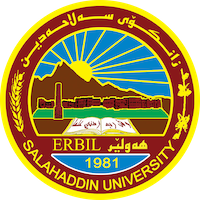 Academic Curriculum Vitae Personal Information:           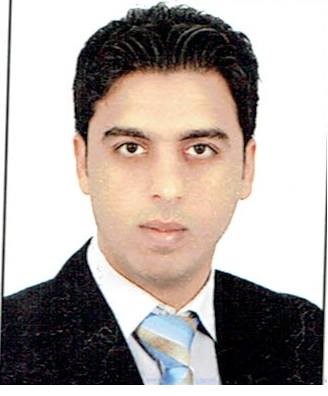 Full Name: Jange Zrar Khudhur Academic Title: Assistant Lecturer Email: (university email): jange.khudhur@su.edu.krdMobile: 07504771059Education:Masters: Islamic ArchaeologyUndergraduate: ArchaeologyEmployment:University of Salahadin/ College of Arts/ Archaeology Department Qualifications Masters: Archaeology Undergraduate: ArchaeologyTeaching experience:Islamic artCivilization of the Islamic EastResearch and publications1ـ قشڵەی قوشتەپە.2- مسجد الصحابة ودوره في التنمية السياحية الاثرية في مدينة عقرة.Conferences and courses attendedFunding and academic awards Professional memberships Professional Social Network Accounts:Research Gate: https://www.researchgate.net/signup.SignUpPublications.htmlGoogle Schooler: https://scholar.google.com/citations?user=eShLUbUAAAAJ&hl=enFacebook: https://www.facebook.com/jange.kurdaLinkedIn: https://www.linkedin.com/onboarding/start/people-you-may-know/new/  